Please return the completed form toBundesanstalt für Landwirtschaft und Ernährung
Referat 522 – Informationsstelle Bio-Siegel
53168 Bonn
GermanyNotification of products bearing the Bio-Siegel labelA  |  Contact details and type of business
B  |  Information regarding products bearing the Bio-Siegel label
In case of more than three products, please use a separate sheet. 
Please send this form to bio-siegel@ble.de by e-mail and include the respective sample labels bearing the Bio-Siegel. If you choose to send them by mail, please attach the sample labels glued to a DIN-A4 sheet.C  |  Signature
We hereby certify the accuracy of the above data.We agree to our address and information regarding our products which bear the Bio-Siegel being published or passed on for editorial purposes, for publication in a consumer database or for the purpose of referring interested parties to respective products.Privacy noticesInformation requirements in connection with the collection of personal data in accordance with Article 13 of the Basic Data Protection Ordinance (DSGVO) by Unit 522 of the Federal Office for Agriculture and Food (BLE).In order to fulfil our legal obligations, we process personal data you provided. To inform you about data processing and about your rights and to comply with our information obligations, we inform you about the following circumstances:Contact details of responsible partiesBundesanstalt für Landwirtschaft und Ernährung (BLE)Referat 522/ Zulassung, Meldungen Ökologischer LandbauDeichmanns Aue 2953179 BonnGermanyContact details of the data protection officer of the Bundesanstalt für Landwirtschaft und Ernährung (BLE)The official BLE data protection officer can be contacted at the following e-mail address, datenschutz@ble.de, or the following telephone number: 0228/6845-3340.Purpose and legal basis for personal data being processedThe data is used to register companies and products in a database. Companies wishing to use the German Bio-Siegel to label their products must report this to the Bio-Siegel Informationsstelle of Unit 522. Data regarding the contact person, e-mail address and telephone number are recorded and stored. The BLE does this on the basis of the law on the introduction and use of a label for organic products [Öko-Kennzeichengesetz – ÖkoKennzG] (cf. § 2 Authorisations) and the Ordinance on the Design and Use of the Eco-label [Öko-Kennzeichenverordnung – ÖkoKennzV], (cf. § 3 Obligation to notify).Recipients or categories of recipients of the personal dataThe data is used for processing in Unit 522 of the BLE exclusively.Storage periodThe administration is required to properly store the data regarding the notification of products bearing the Bio-Siegel. In this case, the Guideline for Registries, providing for the processing and administration of documents in Federal Ministries (RegR), published by the BMI pursuant to a decision of the Federal Cabinet of 11 July 2001, must be observed. The storage period for application forms with the above purpose was set at 10 years.The following rights exist for affected partiesRight of access under Article 15 DSGVO and § 34 BDSGRight to correction under Article 16 DSGVORight to deletion under Article 17 DSGVO und § 35 BDSGRight to limitation of processing under Article 18 DSGVO und § 35 BDSGRight to data portability under Article 20 DSGVORight of objection under Article 21 DSGVO and § 36 BDSG Right of appeal to a supervisory authorityThere is a right of appeal with theFederal Commissioner for Data Protection and Freedom of Information atHusarenstrasse 3053117 BonnGermany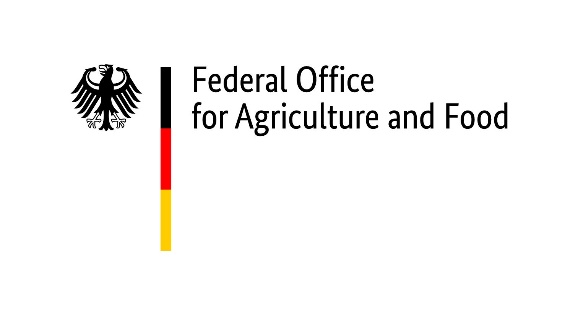 CompanyCompanyCustomer number in databaseContactTelephoneFaxStreet name und house numberStreet name und house numberPO BoxPostcode and cityPostcode and cityCountry or federal stateE-mail addressWebsiteWebsiteType of businessType of businessType of business Processor                          Trade                          Producer                          Producer organisation Processor                          Trade                          Producer                          Producer organisation Processor                          Trade                          Producer                          Producer organisationProduct designation / EAN No., if availableContent/ quantityInspection body number on the productStart of use of the 
Bio-Siegel (month/year)Place and dateSignature and company stampPlace and dateSignature and company stamp